3. Общая характеристика производстваНабор производственных и вспомогательных помещений: УЧЕБНЫЙ КОРПУС №1: 1 этаж: учебные классы для учащихся начальных классов №1,2,3,4,5,6,7; кабинет бухгалтера; кабинет директора с приемной; санузел для девочек; санузел для мальчиков; 2 сан узла для преподавателей; 2 этаж: учебные классы №8,9,10,14,15,16,17,18,19,20; кабинет физики, лаборантская при кабинете физики; кабинет химии, лаборантская при кабинете химии; кабинет ст.вожатых; учительская; санузел для девочек; санузел для мальчиков; 2 сан узла для преподавателей; 3 этаж: учебные классы №№ 21,22,23,24,25,26,29,30,31,33;34;35 2 кабинета информатики; кабинет биологии, лаборантская при кабинете биологии; класс для проведения групповых занятий; совмещенный кабинет социального педагога и психолога; конференц зал; сан узел для девочек; сан узел для мальчиков; 2 сан узла для преподавателей. УЧЕБНЫЙ КОРПУС №2: 1 этаж: сан узел для девочек; сан узел для мальчиков; кабинет домоводства для обучения навыкам кройки и шитья; мастерские для трудового обучения; кабинет учителя трудовика; кабинет завхоза; библиотека; столовая;2 этаж: актовый зал; спортивный зал;раздевалики отдельные для девочек и мальчиков, 3 этаж смотровой балкон.Административно-бытовые помещенияВнутренняя отделка помещений выполнены в соответствии с санитарных правил и норм.Общие положения 1.1. Настоящая программа разработана в соответствие с требованиями  Федерального закона  № 52 от 30.03.99. «О санитарно-эпидемиологическом благополучии населения» (с изменениями от 30 декабря 2001 г., 10 января, 30 июня 2003 г., 22 августа 2004 г., 9 мая, 31 декабря 2005 г.) и санитарных правил СП 1.1.1058-01 «Организация и проведение производственного контроля за соблюдением санитарно-эпидемиологических (профилактических) мероприятий». 1.2. Программа устанавливает порядок организации и осуществление производственного контроля за соблюдением санитарных правил и выполнением санитарно-эпидемиологических мероприятий, обязательных для выполнения всеми работниками. 1.3 Организация производственного контроля в МБОУ «СОШ №2» возлагается на завхоза школы Батырову Зайнап Абдуловну. 1.4. Целью производственного контроля (ПК) является обеспечение  безопасности и безвредности для человека и среды обитания вредного влияния факторов производственной среды, путем должного выполнения требований нормативно-правовых актов санитарного законодательства, осуществление санитарно-эпидемиологических (профилактических) мероприятий, организации и осуществления контроля за их соблюдением. 1.5. Общее руководство осуществлением производственного контроля за соблюдением санитарных правил, санитарно-противоэпидемических (профилактических) мероприятий возлагается на директора МБОУ СОШ №2 Абдуллаеву Б.А. 1.6. К настоящей Программе относятся термины с соответствующими определениями:  Санитарно-эпидемиологическое благополучие населения – состояние здоровья населения, среды обитания человека, при котором отсутствует вредное воздействие факторов среды обитания на человека и обеспечиваются благоприятные условия его жизнедеятельности.  Среда обитания – совокупность объектов, явлений и факторов окружающей (естественной и искусственной) среды, определяющая условия жизнедеятельности человека.  Факторы среды обитания - биологические (вирусы, бактерии, паразиты и др.), химические и физические (шум, вибрация, ультразвук, инфразвук, ионизирующее, неионизирующее), социальные (питание, водоснабжение, условия труда, быта и отдыха), которые могут оказывать воздействие на человека и на состояние здоровья будущих поколений.  Вредные воздействия на человека – воздействие факторов среды обитания создающее угрозу жизни и здоровью будущих поколений.  Благоприятные условия жизнедеятельности человека – состояние среды обитания, при котором отсутствует вредное воздействие ее факторов на человека и имеются возможности для восстановления нарушенных функций организма человека. Безопасные условия для человека – состояние среды обитания, при котором отсутствует вероятность вредного воздействия ее факторов на  человека. Санитарно-эпидемиологическая обстановка -  состояние здоровья населения и среды обитания на определенной территории в конкретно указанное время. Гигиенический норматив – установленное исследованиями допустимое максимальное или  минимальное количественное или качественное значение показателя, характеризующее тот или иной фактор среды обитания с позиции его безопасности и безвредности для человека. Государственные санитарно-эпидемиологические правила и нормативы (далее санитарные правила) -  нормативные акты, устанавливающие санитарно-эпидемиологические требования, несоблюдение которых создает угрозу жизни и здоровью человека, а также угрозу возникновения и распространения заболеваний. Санитарно-эпидемиологические (профилактические) мероприятия – организационные, административные, инженерно-технические, медико-санитарные, ветеринарные и иные меры, направленные на устранение или на уменьшение вредного воздействия на человека факторов среды обитания, предотвращения возникновения и распространения инфекционных и неинфекционных заболеваний (отравлений) и их ликвидации. Профессиональные заболевания – заболевания человека, возникновение которых  решающая роль принадлежит воздействию неблагоприятных факторов производственной среды и трудового процесса. Инфекционные заболевания – инфекционные заболевания человека, возникновение и распространение которых,  обусловлены воздействием на человека биологических факторов среды обитания (возбудителей инфекционных заболеваний) и возможностью передачи болезни от заболевшего человека, животного к здоровому человеку. Инфекционные заболевания представляют  опасность для окружающих и  характеризуются тяжелым течением, высоким уровнем смертности, распространением среди населения (эпидемии). Массовые не инфекционные заболевания (отравления) – заболевания человека, возникновение которых обусловлено воздействие неблагоприятных физических, и  (или) химических и (или) социальных факторов среды обитания. 2. Порядок организации и проведения производственного контроля 2.1. Производственный контроль за соблюдением санитарных правил и выполнением противоэпидемических (профилактических) мероприятий (далее производственный контроль) осуществляется  юридическими лицами и индивидуальными предпринимателями в соответствии с осуществляемой  ими деятельностью  по обеспечению контроля за соблюдением санитарных правил и гигиенических нормативов, выполнением противоэпидемических (профилактических) мероприятий).  2.2.Объектами производственного контроля  являются: производственные, общественные помещения, рабочие места, готовая продукция, водопроводная вода, инженерные сети и системы, оборудование, учебно-воспитательный процесс. 2.3. Производственный контроль включает: 2.3.1. Наличие  официально изданных санитарных правил, системы их внедрения и контроля их реализации, методов, методик контроля факторов в соответствии с осуществляемой деятельностью. 2.3.2. Организация медицинских осмотров. 2.3.3. Контроль за наличием сертификатов, санитарно-эпидемиологических заключений, иных документов, подтверждающих качество продукции. 2.3.4. Ведение учета и отчетности, установленной действующим законодательством по вопросам, связанным с производственным контролем. 2.3.5. Своевременное информирование органов местного самоуправления, органов и учреждений государственной санитарно-эпидемиологической службы Российской Федерации. 2.3.6. Визуальный контроль специалистами за выполнением  санитарно-эпидемиологических (профилактических) мероприятий, соблюдением санитарных правил, разработкой и реализацией мер, направленных на устранение выявленных нарушений. 2.3.7. Номенклатура, объем и периодичность лабораторных исследований определяются с учетом наличия вредных производственных факторов, степени их влияния на здоровье человека и среду его обитания. Лабораторные исследования и испытания осуществляются с привлечением лаборатории, аккредитованной в установленном порядке. 2.4. Необходимые изменения, дополнения в Программу вносятся при  изменении вида деятельности, требованиях законодательства или других существенных изменениях. 2.5. Производственный контроль должен осуществляться в соответствии с программой производственного контроля, согласованной с Территориальным отделом территориального управления Федеральной службы по надзору в сфере защиты прав потребителей и благополучия человека по РД3. Состав программы производственного контроля.Программа производственного контроля включает в себя следующие данные: 3.1.    Перечень нормативных актов по санитарному законодательству, требуемых для осуществления деятельности (п.6). 3.2. Перечень химических веществ, физических и иных факторов, объектов производственного контроля, представляющих потенциальную опасность для человека и среды его обитания (п.8). 3.3. Перечень контингента работников, подлежащих профилактическим медицинским осмотрам, профессионально-гигиенической подготовке в соответствие с установленными требованиями (п.9). 3.4. Перечень возможных аварийных ситуаций, создающих угрозу санитарно-эпидемиологическому благополучию населения (п.10).  3.5. Мероприятия,  проводимые при осуществлении производственного контроля (п.11).       3.6. Перечень форм учета и отчетности по производственному контролю (п.12).       3.7. Объем и номенклатура, периодичность лабораторных и инструментальных исследований в организациях питания образовательных учреждений (п.13).   3.8. Программа   производственного   контроля за работой летнего оздоровительного лагеря с дневным пребыванием детей в период каникул (п.14). 4. Функции ответственного за осуществление производственного контроля. 4.1. Оказывать помощь в проведении контроля по соблюдению работниками и специалистами требований санитарных правил. 4.2. Принимать участие в разработке санитарно-противоэпидемических мероприятий. 4.3. Иметь в наличии санитарные правила и др. документы согласно перечню (п.6). 4.4. Оформлять всю необходимую документацию по производственному контролю и отвечать за  ее сохранность. 4.5. Принимать участие в проведении проверок по соблюдению санитарных правил. 4.6. Контролировать критерии безопасности и безвредности условий обучения и воспитания и условий работ с источниками физических и химических факторов воздействия на человека. 4.7. Информировать  Управление Федеральной службу по надзору в сфере защиты прав потребителей и благополучия человека по Чувашской Республике – Чувашии о мерах, принятых по устранению нарушений санитарных правил. 4.8. Поддерживать связь с медицинскими учреждениями по вопросам прохождения обучающимися и работниками учреждения обязательных медицинских осмотров. 4.9. Контролировать выполнение предписаний  Федеральной службы по надзору в сфере защиты прав потребителей и благополучия человека.  5.  Организация взаимодействия с  Управлением Федеральной  службы по надзорув сфере защиты прав потребителей и благополучия человека по РД5.1. Надзорным органом по организации производственного контроля является  Управление Федеральной  службы по надзору в сфере защиты прав потребителей и благополучия человека по РД  5.2. В соответствие с санитарными правилами СП 1.1.1.1058-01 «Организация и проведение производственного контроля за соблюдением санитарных правил и выполнением санитарно – эпидемиологических (профилактических) мероприятий  юридическое лицо предоставляет всю необходимую информацию по организации производственного контроля, за исключением информации предоставляющей коммерческую тайну, определенную существующим законодательством Российской Федерации. 6. ПЕРЕЧЕНЬ НОРМАТИВНЫХ ДОКУМЕНТОВ, ВЫПОЛНЕНИЕ ТРЕБОВАНИЙ КОТОРЫХ ОБЯЗАТЕЛЬНО ПРИ ОСУЩЕСТВЛЕНИИ ОТДЕЛЬНЫХ ВИДОВ ДЕЯТЕЛЬНОСТИ, ВЫПОЛНЕНИИ РАБОТ И ОКАЗАНИЕ УСЛУГ, ПРЕДСТАВЛЯЮЩИХ ПОТЕНЦИАЛЬНУЮ ОПАСНОСТЬ ДЛЯ ЧЕЛОВЕКА.Федеральный	закон от 30.03.99 № 52-ФЗ «О санитарно-эпидемиологическом благополучии населения».Федеральный	закон от 02.01.00 № 29-ФЗ «О качестве и безопасности пищевых продуктов»Федеральный	закон № 3 от 09.01.96 « О радиационной безопасности населения»Федеральный	закон № 128 от 08.08.01 « О лицензировании отдельных видов деятельности»Приказ	№ 90 от 14.03.96 « О порядке проведения предварительных и периодических медицинских осмотров работников и медицинских регламентов допуска к профессии»Постановление	Минтруда от 14.03.97 № 12 « О проведении аттестации рабочих мест»СП	1.1.1058-01 «Организация и проведение производственного контроля за соблюдением санитарных правил и выполнением санитарно- противоэпидемических (профилактических) мероприятий»СанПиН 2.1.4.1074-01 « Гигиенические требования к качеству воды централизованных систем питьевого водоснабжения. Контроль качества»СанПиН 2.2.4.548-96 « Гигиенические требования к микроклимату производственных помещений».СанПиН 2.2.1/21.1.1278-03 « Гигиенические требования к естественному, искусственному и совмещенному освещению жилых и общественных зданийСНиП	2.04.05-91 « Отопление, вентиляция и кондиционирование»СанПиН	2.2.1 ./2.1.1.1200-03 «Санитарно-защитные зоны»СП	3.1.958-00 « Профилактика вирусных гепатитов. Общие требования к эпидемиологическому надзору за вирусными гепатитами»СП 3.5.1378-03 « Санитарно-эпидемиологические требования и осуществление дезинфекционной деятельности»СНиП	2.03.95-03 « Общественные здания и сооружения»СанПиН	3.5.2.3472-17 «Санитарно - эпидемиологические требования к организации и проведению дезинсекционных мероприятий в борьбе с членистоногими, имеющими эпидемиологическое и санитарно-гигиеническое значение» СанПиН 2.4.5.2409-08 «Санитарно-эпидемиологические требования к организации питания обучающихся в общеобразовательных учреждениях, учреждениях начального и среднего профессионального образования»СП 1.1.1058-01/СП 1.1.2193-07 «Организация и проведение производственного контроля за соблюдением санитарных правил и выполнением санитарно-противоэпидемических (профилактических) мероприятий».СП 2.2.1/2.1.1.1278-03 «Гигиенические требования к естественному, искусственному и совмещенному освещению жилых и общественных здании»СП	3.5.1378-03 «Санитарно-эпидемиологические требования к организации и осуществлению дезинфекционной деятельности».СП 3.5.3.3223-14 «Санитарно-эпидемиологические требования к организации и проведению дератизационных мероприятий».	7. Перечень должностных лиц,на которых, возлагаются функции по осуществлению производственного контроля.1. Заместитель директора по АХР: - за соблюдением санитарно-гигиенических и противоэпидемических мероприятий, соблюдением санитарных правил и гигиенических нормативов, за организацию производственного контроля;            - за состоянием территории, своевременную дератизацию и дезинсекцию помещений,    проведение лабораторных исследований по программе производственного контроля;  - за организацией питания и качественного приготовления пищи; 2. Директор МБОУ СОШ №2:- за температурой воздуха в холодное время года; - за санпросветработой; - за профилактикой травматических и несчастных случаев.             -за своевременным прохождением медосмотров, флюорографии, организацию питания;           3. Заведующий производством   -  Акиаджиева Н.Б.4. Школьный врач – Абдурахманов Ю.М.8. Перечень химических веществ, физических и иных факторов, объектов производственного контроля, представляющих потенциальную опасность для человека и среды его обитания.9. Перечень контингента работников, подлежащих медицинским осмотрам, согласно  приказу Минздравсоцразвития РФ № 302н от 12.04.2011 и профессионально-гигиенической подготовке. 10. Перечень возможных  аварийных ситуаций, связанных с остановкой производства, нарушениями    технологических процессов, иных, создающих угрозу санитарно-эпидемиологическому благополучию населения, ситуаций, при возникновении которых осуществляется информирование населения, органов местного самоуправления,  Управление Федеральной  службы по надзору в сфере защиты прав потребителей и благополучия человека по РД11. Перечень форм учета и отчетности по производственному контролю Журнал бракеража пищевых продуктов и продовольственного сырья. Журнал бракеража готовой кулинарной продукции. Журнал здоровья. Журнал проведения витаминизации третьих и сладких блюд. Журнал учета температурного режима холодильного оборудования. Ведомость контроля за рационом питания. 12. Объем и номенклатура, периодичность лабораторных и инструментальных исследований в организациях питания образовательных учреждений. 14. Программа   производственного   контроля   за работой летнего оздоровительного лагеря  с дневным пребыванием детей в период каникул 1. Ответственным за осуществление  производственного   контроля  является      Завхоз  2. Функции по осуществлению  производственного   контроля  возложены на:  Начальника лагеря; Предварительным  и  периодическим медицинским осмотрам, а также профессиональной гигиенической подготовке подлежат следующие сотрудники: 4. Лицом, ответственным за осуществление  производственного   контроля, осуществляются следующие мероприятия: 15. По результатам производственного контроля за год в ТУ Роспотребнадзора  предоставляется отчет по форме и протоколы исследований. ОРГАНИЗАЦИОННЫЕ МЕРОПРИЯТИЯ ПО МБОУ СОШ №2___________________ ______   ____________________________Контроль за соблюдением  требований к объектуПереченьработников, подлежащих медицинским осмотрам, гигиенической подготовкеФакторы производственной среды Влияние на организм человека Меры профилактики Зрительное напряжение при работе на компьютере Развивается комплекс зрительных функциональных расстройств, нарушение аккомодационной функции глаз (зрительное общее утомление, боли режущего характера в области глаз, снижение зрения). Чередование труда и отдыха, правильное оформление рабочего места, проведение гимнастики для глаз. Физические перегрузки опорно-двигательного аппарата При подъеме и переносе тяжестей возможно развитие острых заболеваний пояснично-крестцового отдела позвоночника, острых миопатозов, периартритов. При работе с ручным инструментом возможно развитие хронических заболеваний мышечно-связочного аппарата кистей, предплечий, плеча. Ограничение подъема и переноса тяжестей до 30 кг – для мужчин, 10 кг – для женщин более 2 раз в течение каждого часа рабочей смены. № п/п Профессия Количество работающих Характер производимых работ и вредный фактор п.п. приказа и объем предварительного осмотра  при поступлении на работу Кратность периодического медосмотра Кратность профессионально-гигиенической подготовки 1. Учителя-предметники Работы в  школьных образовательных учреждениях п. 18. приложения № 2 к приказу № 302н от  12.04.2011г. 1 раз в  год 1 раз в 2 года 1. Учителя-предметники Перенапряжение голосового аппарата, обусловленное профессиональной деятельностью  п. 4.3 приказа № 302н от 12.04.2011 г. 1 раз в  год 1 раз в 2 года 2. Директор 1 Работы в  школьных образовательных учреждениях п. 18. приложения № 2 к приказу № 302н от  12.04.2011г. 1 раз в год 1  раз в 2  года 2. Директор 1 Зрительно-напряженные работы, связанные с непрерывным слежением за экраном видеотерминала.  п. 4.4.3. приложения №1 приказ № 302н от 12.04.2011г. 1 раз в год 1  раз в 2  года 3. Уборщица служебных помещений 12Работы в школьных образовательных учреждениях п. 18. приложения № 2 к приказу № 302н от  12.04.2011г. 1 раз в год 1 раз в 2 года 3. Уборщица служебных помещений 12Синтетические моющие средства п. 1.3.3. 1 раз в год 1 раз в 2 года 3. Уборщица служебных помещений 12Синтетические моющие средства приложение 1 приказа № 302н от 12.04.2011 г. 3. Уборщица служебных помещений 12Хлор и его соединения  п.1.3.2.13. приложение 1 к приказу №302н от 12.04.2011г. 3. Уборщица служебных помещений 12Работа, связанная с мышечным напряжением п. 4.1.2. приложение 1 приказа № 302н от 12.04.2011 г. 4. Повар 4Работа в школьном образовательном учреждении п. 18. приложения № 2 к приказу № 302н от  12.04.2011г. 1раз в год 1 раз в 2  года 4. Повар 4Хлор и его соединения. пункт 1.3.2.13. приложение 1 к приказу №302н от 12.04.2011г. 1раз в год 1 раз в 2  года 4. Повар 4Работа, связанная с мышечным напряжением п. 4.1.2. приложение 1 приказа №302н от 12.04.2011г. 1раз в год 1 раз в 2  года 4. Повар 4Подъём и перемещение груза вручную. п. 4.1. приложение 1 к приказу №302н от 12.04.2011г. 1раз в год 1 раз в 2  года 4. Повар 4Работы при повышенных температурах п. 3.9. приложения № 1 к приказу № 302н от  12.04.2011г. 1раз в год 1 раз в 2  года 5. Зам.директора по АХР1 Работы в  школьных образовательных учреждениях п. 18. приложения № 2 к приказу № 302н от  12.04.2011г. 1  раз в год 1  раз в 2  года 5. Зам.директора по АХР1 Подъём и перемещение груза вручную. п. 4.1. приложение 1 к приказу № 302н от 12.04.2011г. 1  раз в год 1  раз в 2  года 5. Зам.директора по АХР1 Работа, связанная с мышечным напряжением п. 4.1.2. приложение 1 приказа № 302н от 12.04.2011г. 1  раз в год 1  раз в 2  года 6. Учитель информатики 1 Работы в школьных образовательных учреждениях п. 18. приложения № 2 к приказу № 302н от  12.04.2011г. 1  раз в год 1  раз в 2  года 6. Учитель информатики 1 Зрительно-напряженные работы, связанные с непрерывным слежением за экраном видеотерминала п. 4.4.3. приложение №1 приказ №302н от 12.04.2011г. 1  раз в год 1  раз в 2  года 6. Учитель информатики 1 Влияние электромагнитного поля широкополосного спектра частот от ПЭВМ п.3.2.2.4. приказ № 302н от 12.04.2011г 1  раз в год 1  раз в 2  года 6. Учитель информатики 1 Работа, связанная с мышечным напряжением, с напряжением внимания. п. 4.1.2. приложение 1 приказа № 302н от 12.04.2011 г. 1  раз в год 1  раз в 2  года 8. Рабочий по комплексному обслуживанию и ремонту зданий, Ночные сторожа. 3 Работа в школьном образовательном учреждении п. 18. приложения № 2 к приказу № 302н от  12.04.2011г 1  раз в год 8. Рабочий по комплексному обслуживанию и ремонту зданий, Ночные сторожа. 3 Работа, связанная с мышечным напряжением, с напряжением внимания. п. 4.1.2. приложение 1 приказа № 302н от 12.04.2011 1  раз в год 8. Рабочий по комплексному обслуживанию и ремонту зданий, Ночные сторожа. 3 Подъём и перемещение груза вручную. п. 4.1. приложение 1 к приказу №302н от 12.04.2011г. 1  раз в год 8. Рабочий по комплексному обслуживанию и ремонту зданий, Ночные сторожа. 3 Пониженная температура воздуха п. 3.8. приложения №1 к приказу №302н от 12.04.2011г. 1  раз в год   № п/п Ситуации  Мероприятия  1 Отсутствие электроэнергии - сообщение в  ТУ Роспотребнадзора -временная остановка работ - организация ремонтных работ 2 Отсутствие водоснабжения  - сообщение в ТУ Роспотребнадзора - остановка работы пищеблока - организация ремонтных работ -проведение дезинфекции и генеральной уборки после устранения аварийной ситуации 3 Выход из строя технологического и холодильного оборудования   - ограничение ассортимента блюд - организация ремонта оборудования 4 Аварийные ситуации на отопительных системах, отсутствие отопления  - сообщение в ТУ Роспотребнадзора - остановка работы - организация ремонта отопительных систем Показатели исследования Кратность Место замеров (количество замеров) Примечание Калорийность 1 раз в год 1 рацион, прием Суточный рацион, приемы пищи Содержание «С» витамина 2 раза в год 1 блюдо Третьи блюда Смывы на БКГП 1 раз в год 10 смывов - пищеблок Объекты производственного окружения, руки и спецодежда персонала - на наличие возбудителей иерсиниозов 1 раз в год 5-10 смывов Оборудование, инвентарь  - на наличие яиц гельминтов 1 раз в год 10 смывов Оборудование, инвентарь, тара, спецодежда персонала, сырье, пищевые продукты (рыба, мясо, зелень) Питьевая вода 2 раза в год 1 проба (по хим. показателям) 1 раз в год (запах, цветность, мутность), 1 проба по м/б показателям – (ОМЧ, ОКБ) 2 раза в год Освещенность 1 раз в год в темное время суток 2 помещения (по 5 точек в каждом) Температура воздуха Ежедневно (самостоятельно) Все помещения № п/п Фамилия, имя, отчество Должность 1.  Начальник лагеря  2. Воспитатель  3. Повар 4. Уборщица служебных и производственных помещений 5. Завхоз № п/п Наименование мероприятий Периодичность Исполнитель      1. Проверка сроков прохождения сотрудниками гигиенической подготовки и медицинских осмотров.  перед открытием смены  начальник лагеря 2. Проверка качества и своевременности уборки помещений, соблюдения режима дезинфекции, соблюдения правил личной гигиены. ежедневно Директор, начальник лагеря 3. Контроль за рациональной организацией режима дня, продолжительностью прогулок, занятий по интересам и желанию. 1 раз в неделю Начальник лагеря 4. Контроль за соответствием мебели росту и возрасту детей, правильностью ее расстановки. перед открытием смены Директор, начальник лагеря 5. Контроль за использованием помещений учреждения в соответствии с их назначением.  ежедневно Директор, начальник лагеря 6. Контроль за приобретением игрового и физкультурного оборудования и инвентаря. перед открытием смены Директор, начальник лагеря 7. Контроль за соблюдением гигиенических требований к естественному и искусственному освещению, световому режиму помещений.  ежедневно Директор, начальник лагеря 8. Контроль за состоянием источников водоснабжения. ежедневно Директор,  начальник лагеря 9. Контроль за соблюдением гигиенических требований к воздушно-тепловому режиму, проветриванию помещений.  ежедневно Директор, начальник лагеря 10. Контроль за содержанием земельного участка, состоянием оборудования, вывозом мусора  ежедневно Директор, начальник лагеря 11. Контроль за длительностью игр за компьютером. ежедневно Начальник лагеря 12. Контроль за соблюдением техники безопасности при организации трудовой деятельности перед началом работ Начальник лагеря 13. Проверка качества поступающей на реализацию продукции - документальная, а также сроков и условий ее транспортировки, хранения и реализации. ежедневно начальник лагеря 14. Проверка температуры воздуха внутри холодильных камер, другого холодильного оборудования. ежедневно Начальник лагеря 15.  Контроль  за соблюдением гигиенических требований при организации питания, выполнением натуральных норм продуктов. 1 раз в 10 дней начальник лагеря 16.  Контроль  за ведением медицинской документации по  контролю  за организацией питания.  ежедневно Директор, начальник лагеря 17  Контроль  за состоянием столовой  и  кухонной посуды  и  инвентаря ежедневно Начальник лагеря 18.  Контроль  за приобретением моющих средств  и  уборочного инвентаря. Начальник лагеря 19. Отбор суточной пробы на пищеблоке.  Контроль  за ее хранением. ежедневно повар, начальник лагеря 20. Контроль за технологией приготовления и качеством готовой пищи. Бракераж готовой пищи. ежедневно перед раздачей пищи. Повар, завхоз, начальник лагеря 21. Ежедневный осмотр персонала пищеблока и дежурных детей на гнойничковые заболевания. ежедневно  начальник лагеря 22. Контроль за организацией питьевого режима,. ежедневно Начальник лагеря 23. Медицинский контроль за организацией физического воспитания, проведением спортивных занятий, оздоровительных процедур, присутствие на всех спортивно-массовых мероприятиях.  ежедневно Начальник лагеря 24. Контроль за проведением экскурсий, туристских походов (ознакомление с маршрутом, осмотр детей, проверка одежды, обуви, наличия головных уборов, санитарной сумки), проведение бесед о режиме в походе. перед походом, экскурсией. Начальник лагеря 25. Систематический  контроль  за состоянием здоровья детей, особенно имеющих отклонения, активное выявление заболевших. ежедневно Работник ФАПа, начальник лагеря 26.  Контроль  за соблюдением правил личной гигиены детьми  и  персоналом. ежедневно  начальник лагеря 27.  Контроль  за обеспечением дезинфекционными средствами в достаточном количестве ежедневно Начальник лагеря № Наименование мероприятия Результаты мероприятия Из  них нестандартные Принятые меры Наименование мероприятийОтветственные лицаСрок исполненияНазначение ответственных за осуществление  санитарно-противоэпидемических  (профилактических) мероприятий  и ведение производственного контроляАбдуллаева Б.А.До окончания срока действия приказаОрганизация проведения специальной подготовки должностных лиц, осуществляющих  производственный контроль Абдуллаева Б.А.До окончания срока действия свидетельства  до обучения 1 раз в 5 летЗакрепление  объектов  производственного контроля за ответственными лицами приказомАбдуллаева Б.А.Ежегодно Составление списков сотрудников на обучение и гигиеническую аттестацию. Контроль за соблюдением сроков гигиенической переаттестацииАбдуллаева Б.А.1 раз в 2 годаОрганизация предварительных и периодических медицинских осмотров персонала. Контроль наличия у сотрудников личных медицинских книжек, правильности их оформления. Соблюдение периодичности и объема медицинских обследований, в том числе с составлением перечня должностей работников, подлежащих медицинским осмотрамБатырова З.А.Абдурахманов Ю.М.По графикуОформление, пролонгирование договора с соответствующими организациями, имеющими аккредитацию, для проведения лабораторно-инструментального контроляЗаместитель директора по АХЧ –Батырова З.А.До окончания срока действияПроверка наличия аккредитации организаций, осуществляющих лабораторные и инструментальные исследованияЗаместитель директора по АХЧ–Батырова З.А.При заключении договоровПолучение санитарно-эпидемиологического заключения на виды деятельности на объектеАбдуллаева Б.А. Зам. директора по АХЧДо окончания срока действия лицензииПолучение экспертного заключения на программы, методики и режимы воспитания и обучения детейЗаместитель директора по УВР – Гаджиева З.П.При введении нового расписанияОрганизация и проведение дезинфекционных, дезинсекционных и дератизационных мероприятий на территории  объектовЗаместитель директора по АХЧ–Батырова З.А.Постоянно, до окончания  срока действия Создание условий для соблюдения правил личной гигиены сотрудникамиАбдуллаева Б.А.ПостоянноОбъект  контроляОпределяемые показателипериодичностьФорма учета  (отчетности)Лица, проводящие  ПКТерриторияучасткаНаличие ограждения высотой не менее 1,5 м и его целостностьЕжедневный визуальный контрольПлан санитарно-противоэпидемических (профилактических) мероприятийЗаместитель директора по АХЧ –Батырова З.А.ТерриторияучасткаПроведение ежедневной уборки территорииЕжедневноЗаместитель директора по АХЧ –Батырова З.А.ТерриторияучасткаОрганизация лабораторных исследований почвы1 раз в годПротоколы исследованийАбдуллаева Б.А.Площадка для мусоросборников, контейнеры для сбора ТБОРасположение площадки для мусоросборников на расстоянии не менее 25 м от зданияЕжедневный визуальный контрольПлан санитарно-противоэпидемическихЗаместитель директора по АХЧ – Батырова З.А.Площадка для мусоросборников, контейнеры для сбора ТБОПроведение обработки мусоросборников с использованием дезсредствПосле каждого опорожнения мусоросборниковЗаместитель директора по АХЧ – Батырова З.А.Площадка для мусоросборников, контейнеры для сбора ТБОПроведение обработки площадки для мусоросборников с использованием дезсредств1 раз в 5-10 днейЗаместитель директора по АХЧ – Батырова З.А.Физкультурно-спортивнаязонаИсправность оборудования на спортивно-игровых площадкахЕжедневный визуальный контрольПлан санитарнопротивоэпидемических (профилактических) мероприятийЗаместитель директора по АХЧ– Батырова З.А.ОбщеобразовательнаяорганизацияКонтроль числа обучающихся (не должно превышать вместимость общеобразовательного учреждения (по проекту) и не должно превышать 1000 человек)При осуществлении приема детей в образовательную организациюУтвержденные списки учащихся по классамЗаместитель директора по УВР- Гаджиева З.П.Вахидова М.М.Наполняемость классов Площадь на одного обучающегося  должна быть не менее 2,5 кв.м.При осуществлении приема детей в образовательную организацию Утвержденные списки учащихся по классамЗаместитель директора по УВР – Гаджиева З.П.Учебныеклассы(кабинеты),лабораторииСоблюдение режима проветривания на переменахЕжедневноГрафик проведения проветривания в классах и кабинетахКлассный  руководительУчебныеклассы(кабинеты),лабораторииНаличие систем приточно-вытяжной вентиляции (исправность оборудования)Ежедневныйвизуальный контрольПлан санитарно-противоэпидемических (профилактических) мероприятийЗаместитель директора по АХЧ–Батырова З.А.Учебныеклассы(кабинеты),лабораторииОчистка вытяжных вентиляционных решеток от пыли1 раз в месяцЛист санитарного состояния и содержанияКлассный руководитель, заместитель директора по АХЧ–Батырова З.А.Учебныеклассы(кабинеты),лабораторииОчистка и мытье стекол2 раза в годЗаместитель директора по АХЧ–Батырова З.А.Учебныеклассы(кабинеты),лабораторииСвоевременная замена неисправных ламп (в течение 1-2 дней)Ежедневный , визуальный контроль исправности лампКлассный руководитель, заместитель директора по АХЧ–Батырова З.А.Учебныеклассы(кабинеты),лабораторииОчистка осветительной арматуры светильников2 раза в годЛист санитарного состояния, и содержанияЗаместитель директора по АХЧ–Батырова З.А.Учебныеклассы(кабинеты),лабораторииВлажная уборкас применением моющих средствЕжедневноКлассный руководитель, заместитель директора по АХЧ–Батырова З.А.Учебныеклассы(кабинеты),лабораторииГенеральная уборкас применением дезинфицирующих средств1 раз в месяцЗаместитель директора по АХЧ–Батырова З.А.Учебныеклассы(кабинеты),лабораторииНаличие умывальников с подводкойгорячей и холодной воды в учебных помещенияхначальных классов, лабораторияхЕжедневный визуальный контрольПлан санитарно-противоэпидемических (профилактических) мероприятий Классный руководительзам.дир. по АХЧ -  Батырова З.А.Наличие поддонов с подводкой холодной и горячей водыЕжедневный визуальный контрольПлан санитарно-противоэпидемических (профилактических) мероприятий Технический работник  заместитель директора по АХЧ–Батырова З.А.Работа систем вытяжной вентиляцииЕжедневный визуальный контрольПлан санитарно-противоэпидемических (профилактических) мероприятий Технический работник  заместитель директора по АХЧ–Батырова З.А.Мастерские, кабинеты обслуживающих видов трудаСоблюдение расстояния между предметами оборудования, расположения относительно светопроемовЕжедневный визуальный контрольПлан санитарно-противоэпидемических (профилактических) мероприятий Мастерские, кабинеты обслуживающих видов трудаНаличие умывальников с подводкой горячей и холодной воды в лабораторияхЕжедневный визуальный контрольПлан санитарно-противоэпидемических (профилактических) мероприятий Оборудованиекабинета(кабинетов)информатикиНаличие одноместных столов, предназначенных для работы с ПЭВМЕжедневный визуальный контрольПлан санитарно-противоэпидемических (профилактических) мероприятий Оборудованиекабинета(кабинетов)информатикиСоблюдение норм площади на одно рабочее место, оборудованное ПЭВМ в зависимости от типа, используемых ВДТЕжедневный визуальный контрольПлан санитарно-противоэпидемических (профилактических) мероприятий Оборудованиекабинета(кабинетов)информатикиОрганизация режима работы с ПЭВМ в соответствии с гигиеническими принципамиежедневноКлассный руководитель Спортзал, помещения для занятий спортомСостояние напольного покрытия (должно быть ровным, без щелей)Ежедневный визуальный контрольКлассный руководительЗаместитель директора по АХЧ–Батырова З.А.Спортзал, помещения для занятий спортомРабота систем приточно-вытяжной вентиляцииЕжедневный визуальный контрольЗаместитель директора по АХЧ–Батырова З.А.Спортзал, помещения для занятий спортомНаличие защитных экранов на светильникахежемесячноЗаместитель директора по АХЧ–Батырова З.А.ПомещениямедицинскогоназначенияНаличие специального оборудования и инструментария,предусмотренного санитарными правиламиЕжедневный визуальный контрольМедицинский работник , - врач Абдурахманов Ю.М.заместитель директора по АХЧ–Батырова З.А.ПомещениямедицинскогоназначенияНаличие умывальников с подводкой горячей и холодной водыЕжедневный визуальный контрольМедицинский работник , - врач Абдурахманов Ю.М.заместитель директора по АХЧ–Батырова З.А.ПомещениямедицинскогоназначенияДезинфекция медицинских инструментов и предметов ухода за больнымиПо мере необходимости Абдурахманов Ю.М.Юсупова С.М.СанузлыВлажная уборка с применением дезсредствежедневноЛист санитарного состояния и содержанияТехнический работник, заместитель директора по АХЧ–Батырова З.А.СанузлыОбработка санитарно-технического оборудования с применением дезинфицирующих средствежедневноЛист санитарного состояния и содержанияТехнический работник, заместитель директора по АХЧ–Батырова З.А.Контроль за режимом обученияКонтроль за режимом обученияКонтроль за режимом обученияКонтроль за режимом обученияКонтроль за режимом обученияУчебный планСоответствие максимальной учебной нагрузки гигиеническим требованиям2 раза в год  (в 1-м и  2-м полугодии)  Экспертное  заключениеЗаместительдиректора по УВР – Гаджиева З.П.Учебный планПродолжительность учебной недели в зависимости от объема максимальной учебной нагрузки2 раза в год  (в 1-м и  2-м полугодии)  Экспертное  заключениеЗаместительдиректора по УВР – Гаджиева З.П.УчебноерасписаниеСоответствие изменению степени (умственной) работоспособности учащихся в течение недели и дня2 раза в год  (в 1-м и  2-м полугодии)Экспертное заключение, протоколы исследованияЗаместительдиректора по УВР – Гаджиева З.П.УчебноерасписаниеНаличие отдельного расписания для факультативных занятий2 раза в год  (в 1-м и  2-м полугодии)ЭкспертноезаключениеЗаместительдиректора по УВР – Гаджиева З.П.УчебноерасписаниеОрганизация сдвоенных уроков2 раза в год  (в 1-м и  2-м полугодии)ЭкспертноезаключениеЗаместительдиректора по УВР – Гаджиева З.П.ПроведениезанятийНаличие физкультминуток во время уроков2 раза в год  (в 1-м и  2-м полугодии)ЭкспертноезаключениеЗаместительдиректора по УВР – Гаджиева З.П.ПроведениезанятийКонтроль за объемом домашних заданийЕжедневноКлассный руководительОрганизацияфизическоговоспитанияВыполнение объема двигательной активности детей  2 раза в год (в 1-м и 2-м       полугодии)  Учебный планЗаместитель директора по УВР – Гаджиева З.П.ОрганизацияфизическоговоспитанияВыполнение требований по организации закаливания детей  2 раза в год (в 1-м и 2-м       полугодии)   Инструкция по проведению закаливающих мероприятийМедицинскийработник- врач Абдурахманов Ю.М.УчебныематериалыКонтроль за соблюдением требований к шрифтовому оформлению учебных изданий1 раз в годЭкспертное заключение, протоколы исследованияЗаместитель директора по УВР– Гаджиева З.П.Объект  контроляОпределяемые показателипериодичностьФорма учета  (отчетности)Лица, проводящие  ПККонтроль проведение работ  по дезинфекции, дератизации и дезинсекции Контроль проведение работ  по дезинфекции, дератизации и дезинсекции Контроль проведение работ  по дезинфекции, дератизации и дезинсекции Контроль проведение работ  по дезинфекции, дератизации и дезинсекции Контроль проведение работ  по дезинфекции, дератизации и дезинсекции Организация проведения мероприятий по дератизации и дезинсекцииНаличие действующего договора на проведение дератизации и дезинсекции со специализированной организацией1 раз в годДоговорЗаместитель директора по АХЧ–Батырова З.А.Качество проведения работ по дератизацииОбследование объекта .г на наличие грызуновСогласно,договоруАкты обследования, акты выполненных работЗаместитель директора по АХЧ–Батырова З.А.Качество проведения работ по дезинсекцииОбследование объекта на наличие членистоногих, имеющих санитарно-гигиеническое значение2 раза в месяцАкты обследования, акты выполненных работЗаместитель директора по АХЧ–Батырова З.А.Контроль за дезинфекционными мероприятиямиНаличие дезсредств.Обеспечение условий их хранения1 раз месяцРегламентированнаядокументацияЗаместитель директора по АХЧ–Батырова З.А.Контроль за дезинфекционными мероприятиямиНаличие разрешительной документации на применяемые дезсредства и инструкции по их применениюПри поступленииРазрешительнаядокументацияЗаместитель директора по АХЧ–Батырова З.А.Контроль за дезинфекционными мероприятиямиСоответствие концентрациирабочего раствора дезинфектанта заданнойПри разведенииМедицинский работник Контроль за обращением  с отходами  производства и потребления Контроль за обращением  с отходами  производства и потребления Контроль за обращением  с отходами  производства и потребления Контроль за обращением  с отходами  производства и потребления Контроль за обращением  с отходами  производства и потребления Организация сбора и хранения отходовКонтроль за организацией раздельного сбора отходов (ТБО, люминесцентные лампы, пищевые отходы, медотходы)ПостоянноЖурнал ПКЗаместитель директора по АХЧ–Батырова З.А.Организация сбора и хранения отходовЗаключение договоров на вывоз отходовЕжегодноДоговорЗаместитель директора по АХЧ–Батырова З.А.Организация сбора и хранения отходовСвоевременность вывоза отходовВ соответствии с договоромАктывыполненных работЗаместитель директора по АХЧ–Батырова З.А.Контроль за организацией питания  (по отдельному плану)Контроль за организацией питания  (по отдельному плану)Контроль за организацией питания  (по отдельному плану)Контроль за организацией питания  (по отдельному плану)Контроль за организацией питания  (по отдельному плану)Контроль за организацией медицинского обслуживания Контроль за организацией медицинского обслуживания Контроль за организацией медицинского обслуживания Контроль за организацией медицинского обслуживания Контроль за организацией медицинского обслуживания ДокументацияНаличие договорана организацию медицинского обслуживанияЕжегодноДоговорДиректор-Абдуллаева Б.А.Медицинские осмотры учащихсяОрганизация медицинских осмотров учащихсяВ соответствии с нормативными документамиМедицинская карта ребенкаМедицинскийработник  - врач АбдурахмановМедицинские осмотры учащихсяПроведение медицинским персоналом осмотров детей на педикулез после каждых каникулПослекаждых каникулЖурналосмотраМедицинскийработник  - врач АбдурахмановМедицинские осмотры персоналаНаличие медицинской документации (в том числе личных медицинских книжек) по медосмотрам, обследованиям, прививкам персоналаРегламентированнаядокументацияМедицинскийработник  - врач АбдурахмановМедицинские осмотры персоналаПроведение предварительных медосмотров перед приемом на работуПередисполнениемобязанностейРегламентированнаядокументацияМедицинскийработник  - врач АбдурахмановОсуществление комплекса мероприятий по профилактике гриппаВыявление, регистрация, учет, мероприятия в отношении источника инфекции и лиц, бывших в контакте, мероприятия в очаге гриппа, осуществление противоэпидемических мероприятий в период подъема заболеваемости, осуществление специфической и неспецифической профилактикиПри выявлении лиц с заболеванием, в предэпидемический период.В течение эпидемической вспышкиВ соответствии с утвержденной медицинской документациейМедицинскийработник  - врач АбдурахмановОсуществление комплекса мероприятий по профилактике острых кишечных инфекцийВыявление больных (носителей), мероприятия в отношении больных и лиц, бывших в контакте, проведение мероприятий в очагеПри выявлении лиц с заболеваниемВ соответствии с утвержденной медицинской документациейМедицинскийработник  - врач Абдурахманов№ФИО Должность ГодрожденияСерия ЛМК (№ )*Кратность прохождениямед/ осмотра        и       гиг.Кратность прохождениямед/ осмотра        и       гиг.№ФИО Должность ГодрожденияСерия ЛМК (№ )*медосмотргигиеническое обучениеАбдуллаева Бурлият Абдулмуталимовнадиректор17.03.771 раз в год.1 раз в 2 годаГаджиева Зубаржат ПаталиевнаЗам.дир.по УВР8.01.6187443861 раз в год.1 раз в 2 годаВахидова Мадина МагомедовнаЗам.дир.по УВР30.07.7387443931 раз в год.1 раз в 2 годаГаджиева Маригат ГусейновнаЗам.дир.по ИКТ30.08.7887444251 раз в год.1 раз в 2 годаГайдарбекова Месед ГасановнаЗам.дир.по УВР4.02.87197519621 раз в год.1 раз в 2 годаМагомедова Патимат ДибировнаУч.рус.яз. и лит-ра13.12.4787443091 раз в год.1 раз в 2 годаАлиева Зулхижат АлиевнаУчит.рус.яз. и лит-ры18.09.1970179371371 раз в год.1 раз в 2 годаАлиева Эльмира Нуралиевна-«-24.04.196887444431 раз в год.1 раз в 2 годаРамазанова Патимат Магомедбековна-«-01.10.196187443191 раз в год.1 раз в 2 годаРасулова Мадинат Хажуковна-«-19.04.7487443201 раз в год.1 раз в 2 годаМагомедова Патимат МагомедовнаУчит.род.яз. и лит-ры23.05.7887444751 раз в год.1 раз в 2 годаУмаханова Зульфия Кайтмазовнауч.род.яз.лит-ры15.07.1974215310221 раз в год.1 раз в 2 годаРасулова Гульжанат Хажуковна-«-01.02.7687444891 раз в год.1 раз в 2 годаЗарипилова ХатиматМагомедкамиловнауч.род.яз.23.11.1978215263161 раз в год.1 раз в 2 годаКурбанова Айшат Гасановна-«-ин. Яз.01.01.7587444501 раз в год.1 раз в 2 годаБатырханова Шугайнат Магомедмурадовнауч. англ.яз.18.10.1991г.1 раз в год.1 раз в 2 годаМурзаева Альпият Сулеймановнауч.нач.кл.05.07.1987349694871 раз в год.1 раз в 2 годаМугудинова Карина Наримановнауч.род.яз.и лит-ры08.07.1975 г.354241121 раз в год.1 раз в 2 годаАмашаева Юлдузат Руслановнауч.информатики13.02.19921 раз в год.1 раз в 2 годаКурбанова Диния АлиевнаУч.матем.07.08.841233055031 раз в год.1 раз в 2 годаГасанова Майсарат ХалишаевнаУчит.мат.27.10.6687443761 раз в год.1 раз в 2 годаАсхабалиева Ирайганат Магомедовнаучит.математики4.07.197387442871 раз в год.1 раз в 2 годаБатраева Минаханум Имамутдиновнаучит.матем.30.05.8087444371 раз в год.1 раз в 2 годаЗайнулабидова Индира Мансуровнаучит.биологии21.05.197987444011 раз в год.1 раз в 2 годаМагомедов Магомед Ариповичучит.физики28.12.1976354218671 раз в год.1 раз в 2 годаШамилова Асият Магомедовнаучит.англ.яз.17.10.197787444731 раз в год.1 раз в 2 годаМагомедов Магомеддибир ЗагидовичУчит.химии 1.08.6787443871 раз в год.1 раз в 2 годаКазиева Сынав ИсаевнаУчит.географии25.06.5587443991 раз в год.1 раз в 2 годаСатулаева Анжела Абуевна-«-14.07.6987444151 раз в год.1 раз в 2 годаСаадуева Саида Ахмедпашаевнауч.истории религиовед.9.05.8287444871 раз в год.1 раз в 2 годаМагомедова  Заира Абдулазизовнауч.истории26.03.1987270248101 раз в год.1 раз в 2 годаАбдулкадыров Магомед Нурмагомедовичучит.технологии8.06.196418127271 раз в год.1 раз в 2 годаКурбанова Айшат МагомедовнаУчит.нач.кл07.03.1969 г.87444651 раз в год.1 раз в 2 годаКарчигаева Унайзат МусаиловнаУчит.нач.кл23.10.7487443791 раз в год.1 раз в 2 годаМагомедова Зарипат КурбановнаУчит.нач.кл18.06.7287444021 раз в год.1 раз в 2 годаДадашева Ирайгант МагомедовнаУчит.нач.кл.16.06.7287444711 раз в год.1 раз в 2 годаАбдулбариева Айна АхмедхановнаУчит.нач.кл.7/08/88203829551 раз в год.1 раз в 2 годаРасулова Гулишат РасуловнаУчит.ИЗО08.03.1980203828821 раз в год.1 раз в 2 годаИсаева Мадина ШихаматовнаУчит.нач.кл.1.03.65173436371 раз в год.1 раз в 2 годаАмирова Альбина МагомедовнаСоц.педагог23.10.87173436971 раз в год.1 раз в 2 годаАкаева Эльвира ТахировнаУчит.нач.кл.23.07.79284045901 раз в год.1 раз в 2 годаХалова Заира НабиюлаевнаУч.нач.кл.20.12.8935139392681 раз в год.1 раз в 2 годаЮнусова Ажам Магомедовнаучит.нач.кл.19.02.198592728651 раз в год.1 раз в 2 годаИзраилова Зарема Магомедхабибовнаучит.нач.кл.29.09.1988230170841 раз в год.1 раз в 2 годаРасулова Асият Гусейновнаучит.нач.кл.23.10.84284046361 раз в год.1 раз в 2 годаБекиева Венера Газимагомедовнаучит.нач.кл.30.03.89204312351 раз в год.1 раз в 2 годаВахидова Хайбат Вахидовна учит.нач.кл.15.05.1994246191091 раз в год.1 раз в 2 годаДавудова Мавлият Османовнаучит.нач.кл.29.08.83206949051 раз в год.1 раз в 2 годаБатырова Санжа ГанипаевнаСт.вожатая09.09.1992 г.216065451 раз в год.1 раз в 2 годаГасанов Шамиль Гасановичуч.физкультуры03.10.1996321697291 раз в год.1 раз в 2 годаИдрисова Нурьяна Гасановнауч.нач.классов 12.09.1989325336761 раз в год.1 раз в 2 годаАбдулазизов Чварихма МагомедовичУч.фи-ры21.01.79         218705081 раз в год.1 раз в 2 годаМагомедов Магомед Халиковичучит.фи-ры11.05.6298495261 раз в год.1 раз в 2 годаДжабраилов Загир Абдулжапаровичучит.фи-ры10.06.1981г.249983201 раз в год.1 раз в 2 годаОмарова Мадина МакаевнаУч.нач.классов 354216761 раз в год.1 раз в 2 годаСатулаев Пайзутдин АлиевичУчитель ОБЖ07.06.1972213850351 раз в год.1 раз в 2 годаМагомедова Патимат Сулеймановнавожатая1988г.325336841 раз в год.1 раз в 2 годаМагомедова Раисат Магомедгусейновнаучит.технологии8.09.197587444501 раз в год.1 раз в 2 годаХангишиева Зулейха Шарапутдиновналаборантка204315261 раз в год.1 раз в 2 годаИбрагимова Сапият Гераевнаучит.род.яз.24.04.7887444051 раз в год.1 раз в 2 годаДжамалодинова Саидат Ибрагимовнапед.-психолог15.10.90203829531 раз в год.1 раз в 2 годаМагомедов Гаджи МухтаровичУч.физкультуры05.03.1994 г.393008861 раз в год.1 раз в 2 годаДжабраилова Саида МуртузовнаУчитель музыки24.07.1985246199411 раз в год.1 раз в 2 годаИзиева Пирзанат ГабитовнаУч.нач.кл.197339232571 раз в год.1 раз в 2 годаАбдурахманова Женнет ИзбулаевнаУч.нач.кл.26.02.85315611921 раз в год.1 раз в 2 годаАшуров Арслан Магомедовичинженер ТСО25.04.1992304152561 раз в год.1 раз в 2 годаМагомедова Джамиля МуртазаевнаУчит.нач.кл.15.04.198487443391 раз в год.1 раз в 2 годаАлиева Шамсият МагомедовнаСт.вожатая1 раз в год.1 раз в 2 годаГаджиева Сабайбат  МагомедовнаУчит.математики1 раз в год.1 раз в 2 годаГаджиева Аминат МагомедовнаУчит.географии1 раз в год.1 раз в 2 годаЗагуева Наина АрслановнаУчит.иностр.яз.1 раз в год.1 раз в 2 годаГитинова Патимат ГитиновнаУчит.нач.кл.1 раз в год.1 раз в 2 годаАлимусаева Иманат ДжамалодиновнаУчит.нач.кл.10.05.1986г.46315881 раз в год.1 раз в 2 годаДжабраилов Эльдар АбдуразаковичУчит.музыки1 раз в год.1 раз в 2 годаГаджиева Барият ИсматулаевнаУчит.рус.яз. и лит-ры1 раз в год.1 раз в 2 годаСаадулаева Раисат ЯхьяевнаУчит.англ.яз.1 раз в год.1 раз в 2 годаГитихмаева Эльмира АбдурахмангаджиевнаУчит.англ.яз.1984 г.87444321 раз в год.1 раз в 2 годаМахтиева Эльмира АлиевнаУчит.нач.кл.1 раз в год.1 раз в 2 годаУстраханова Эльмира ИмьяминовнаУчит.рус.яз. и лит-ры1 раз в год.1 раз в 2 годаМурзаева Альпият СултановнаУчит.англ.яз.1987349694871 раз в год.1 раз в 2 годаМагомедова Алжанат АбдуловнаУчит.нач.кл.29.05.1993г.19712955Алиева Чакар Магомедовнатехничка08.06.1969204312441 раз в год.Алигаджиева Мадинат Закарьяевнатехничка213850381 раз в год.Темирова Любовь Анаповнадворник215157461 раз в год.Батырова Зайнап Абдуловназам.директора по АХЧ 17934837179348371 раз в год.1 раз в 2 годаГасанова Айшат ГасановнаГл.бух.20.09.1981г.163552881 раз в год.Хизриева Аминат  Абубакаровнатехничка07.11.1966283972401 раз в год.Хизриева Патимат Абубакаровнадворник07.12.1971249949021 раз в год.Набиева Майсарат Магомедовнатехничка27.12.1961204315281 раз в год.Сулейманова Хадижат Гаджиевнатехничка1962331336331 раз в год.Магомедова Патимат Гасановнатехничка1955325336881 раз в год.Алигаджиева Мадинат Закарьяевнатехничка25.04.1965213850381 раз в год.Салаватова Майминат Магомеднабиевнатехничка01.01.1971г.213850361 раз в год.Исаева Зульфия Магомедовнатехничка1969379653891 раз в год.Давудов Амир Османовичсторож 05.12.1987г.295415391 раз в год.Давудов Осман Абдурахмановичсторож25.02.1960г.295415371 раз в год.Давудова Асия Давудовнадворник 27.10.1960295415361 раз в год.Омарова Шахзанат ДжамалутдиновнаТехничка1965204312401 раз в год.Хизриева Зухра Яхьяевнатехничка1978356124961 раз в год.Ахмедова Залина Сулеймановназав.производством03.10.1986173436701 раз в год.1 раз в годГамзатова Феня Магомедовнаповар07.08.1962 г.106582071 раз в год.1 раз в годГамзатова Рукият Магомедовнапом.повара28.01.1968 г.1 раз в год.1 раз в годМагомедова Аминат ГитихмаевнаПом.повара25.12.1967 г.197517861 раз в год.1 раз в год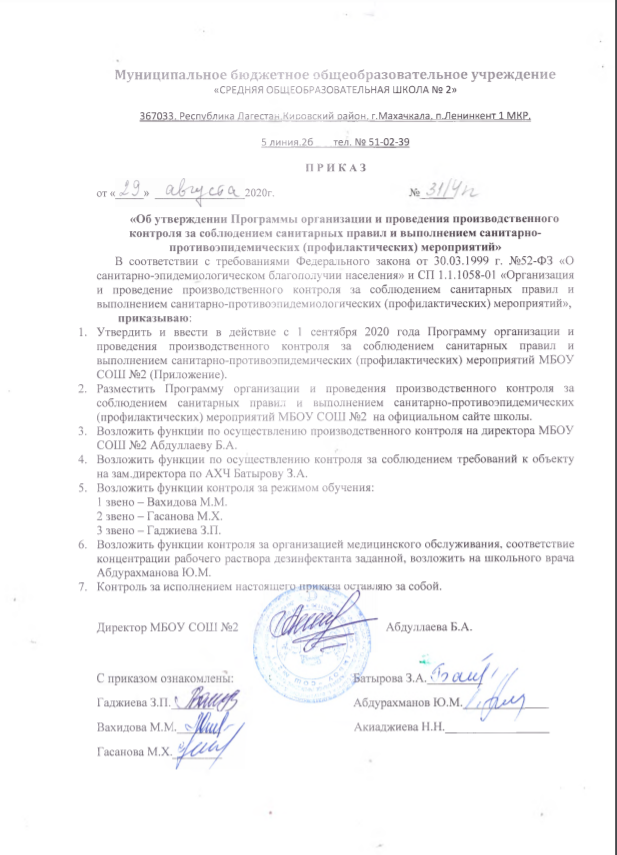 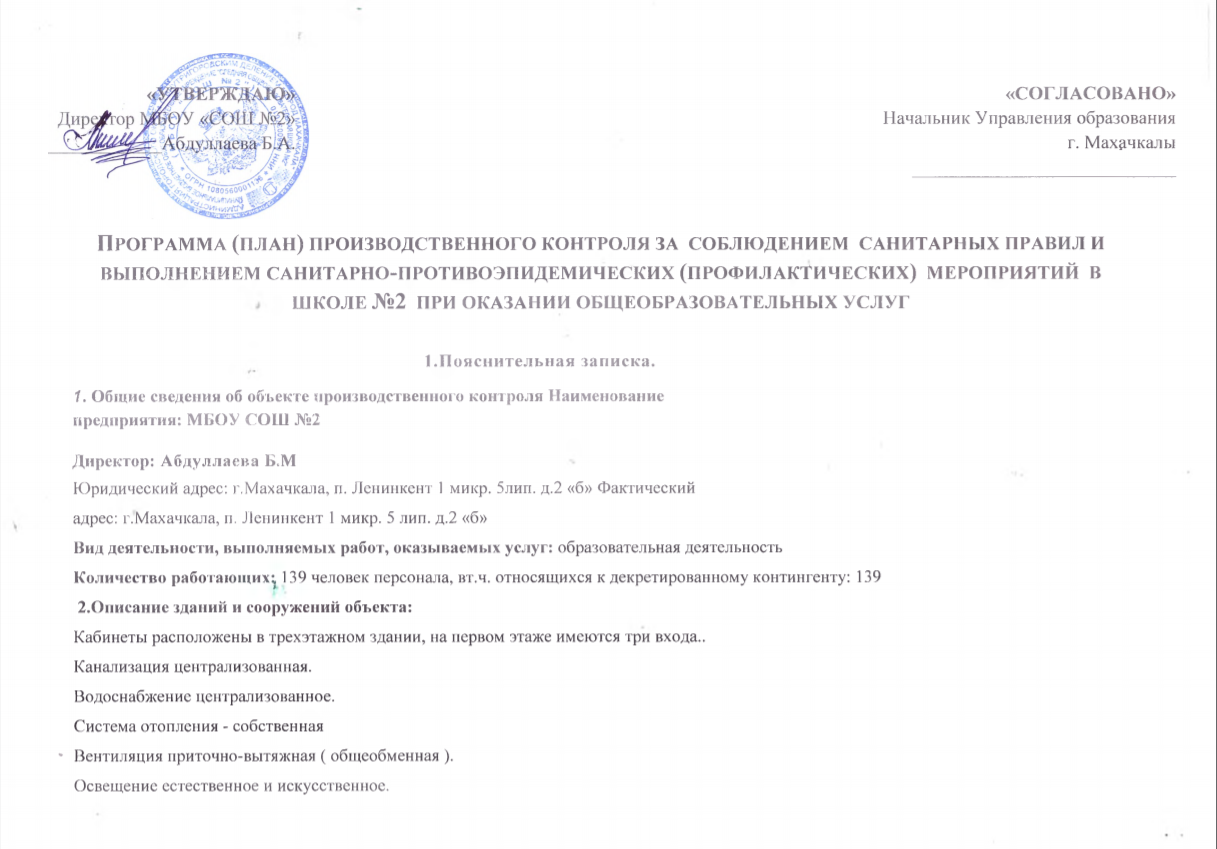 